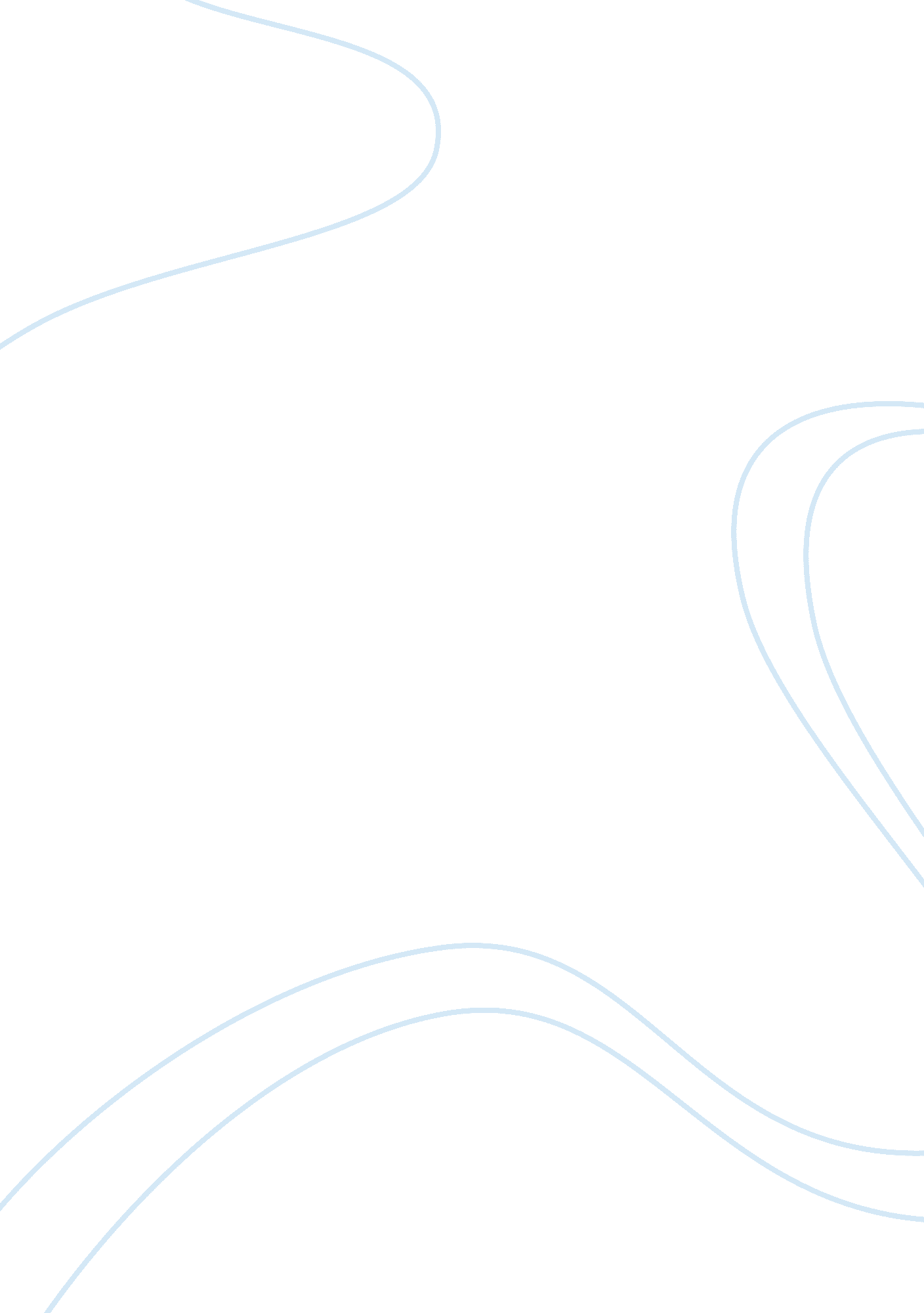 How issue of dialogue in research ethics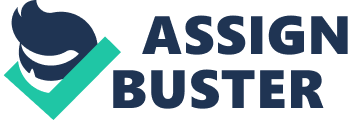 How do power dealingss challenge us to re-think the issue of duologue in research, moralss and critical urban descriptive anthropology? Introduction Sociological research is non the clearly defined procedure that the text editions would hold us believe. It can be a mussy concern and is fraught with booby traps so the research worker needs to be flexible in his/her attack to the undertaking. Power relationships emerge as an issue right from the beginning. There are the power dealingss contained within societal establishments and in personal relationships. The relationship between the research worker and the researched is by and large thought of as one of unequal power dealingss where the research worker is the keeper of expertness refering the significance of a research subject’s experiences The balance of power may non, nevertheless, be in the researcher’s hands at the beginning of a undertaking, if the research worker needs to derive entree to a scene so he/she may be capable to the caprices of gatekeepers. Gatekeepers have the power to state no the researcher’s petition and if you do pull off to derive entry it is frequently at the terminal of a long slow procedure. Lofland and Lofland ( 1984 ) say that feelings of anxiousness when a research worker first brushs gate keepers, is non unusual because they hold the reins of power. Bogdan and Taylor ( 1984 ) write about jobs with gatekeepers. They argue that there are those professionals in charge of constitutions such as retirement places or women’s safeties, who exercise their power by supervising who should and should non see. In this manner they retain control of the infinite occupied by the people they care for and in commanding their infinite besides control the influences of and within that infinite. Giddens 2001 has argued that the alterations in modern society have, in their bend, brought huge alterations to the manner we live our lives: The development of modern metropoliss has had an tremendous impact, non merely on wonts and manners of behavior, but on forms of idea and feeling. & gt ; From the clip when big urban agglomerations foremost formed, in the 18th century, positions about the effects of metropoliss on societal life have been polarized ( Giddens, 2001: 573 ) . Hammersley ( 2000 ) has argued that societal research can non be understood outside of the societal universe that it surveies. It does non be in some independent kingdom, but affects, and is affected by other factors in society. Get downing with a brief account of cardinal footings this paper will give a brief description of the long and heatedly contested argument that frames the quantitative/qualitative divide within research discourse. This should show that even before a research worker frames a research inquiry they have to postulate with the powerful discourse that says societal research should be undertaken in a scientific mode if it is to bring forth meaningful informations. The paper will analyze the inquiry of how power dealingss challenge us to re-think the issue of duologue in research, moralss and critical urban descriptive anthropology. The chief focal point with respect to how cognition is acquired, and how, like research, it is closely connected with dealingss of power, will be on feminist work. The concluding portion of the paper will cover with power dealingss, duologue and moralss in the context of critical urban descriptive anthropology. Epistemology An epistemic concern is one that raises the inquiry of what might be regarded as acceptable cognition in a subject. Cardinal to this point is whether it is executable to analyze the societal universe in the same manner and utilizing the same rules as scientific discipline ( Bryman, 2004 ) . Research undertaken in this manner is by and large associated with a positive paradigm of research. Positivism Positivism is most closely associated with the work of Auguste Comte and Emile Durkheim. Positivism is an epistemic point of view that argues for the application of the scientific method to the societal universe. It is normally ( though non ever ) associated with quantitative research and the aggregation of statistics. Positivism is, hence, really closely associated with the scientific method which, slackly put, is based around the Torahs of cause and consequence. Bryman ( 2004 ) identifies the facets of positivism in the undermentioned ways, merely those things that we can detect through our senses can truly be known. Theory ( guesss about what might be the instance ) is used to bring forth hypotheses ( general statements ) that can be tested and from which Torahs can be derived. The hypothesis is subjected to inquiries e. g. who, what, when, where and informations gathered either through interviews, observation, or utilizing bing informations such as offense statistics. If the findings confirm the hypothesis so Torahs are derived, if non so the hypothesis has to be modified. This procedure continues until a suited decision is reached that confirms the modified hypothesis. Positivists province that scientific discipline must be nonsubjective and value free ( Bryman, A. 2004 ) . [ 1 ] Durkheim argued that in order to be scientific and to obtain nonsubjective cognition, societal facts should be counted as things, and that all prepossessions must be eradicated ( Durkheim, E, 1938: 31 ) . [ 2 ] Scientific statements should be the involvement of the scientist because they are the lone statements that can be confirmed by the senses i. e. scientific discipline returns through discernible, quotable experiments.. It is this signifier of research in peculiar that women’s rightists have dubbed ‘ malestream research’ ( Abbott and Wallace, 1997 ) they argue that: Many malestream sociologists are immune to the position that there is a demand for a reconceptualisation. However, this is the place that tungsten accept and while we recognise that this is an acclivitous battle we think that it is a necessary one if we are to accomplish an equal sociology ( Abbott and Wallace, 1997: 13 ) . Interpretivism This is the opposite position to positivism where a research scheme is needed that respects the fact that there is a difference between the physical universe and people. The scientific methods that are used to analyze the physical universe may non be appropriate to analyzing the societal universe where the sociologist is seeking to understand the significances that people give to their actions. Interpretivists most frequently use qualitative research methods dwelling of unstructured interviews and participant observation. Positivists criticise research informations gained in this manner as unscientific and subjective. They argue that the findings from such research do non hold the same cogency or dependability as informations collected in a scientific mode ( Bryman, 2004 ) . Research workers who use qualitative methods tend to do their research procedure every bit transparent as possible and will frequently inquire their research subjects to look into the findings to see whether they are an accurate representation of the person’s life. Both types of research workers want to cognize what is go oning in society but interpretivists besides attempt to understand. Weber ( 1947 ) maintained that sociology is a Science which attempts the interpretative apprehension of societal action in order to get at a causal account of its cause and effects ( Weber, 1947: 88 ) . Qualitative research workers tend to do usage of unstructured interviews, instance survey research and participant observation. Ethnographic methods such as in-depth interviews and prolonged participant observation are besides favoured methods. These last tend to be used more frequently by those who are engaged in critical research. Hammersley ( 1992 ) criticises the usage of ethnographic methods because he believes that this type of research is less able to bring forth informations that will ensue in utile theoretical penetrations. Participant observation is regarded by rationalists as unscientific and non strict plenty they regard it as subjective. Hammersley ( 1992 ) has argued that because ethnographers can bring forth different histories of the same scene so the consequences of such research might be said to reflect a strictly personal position instead than a scientific and dependable account. Yet another unfavorable judgment of this type of method is that the resulting history is the consequence of extremely selective methods of informations aggregation ( Hammersley, 1992 ) . This is arguably a absurd unfavorable judgment as all research is the consequence of a set of choice procedures. The research worker invariably has to make up one’s mind what is the best manner of roll uping the information that will reply the research inquiry. This happens in what is regarded as scientific and value free societal research merely every bit much as it does in societal research that does non claim to be nonsubjective and value free. All research workers, as Gouldner ( 1971 ) points out have to do picks about their ‘ domain of enquiry’ i. e. when, where, how, and from whom they are traveling to obtain their informations. There is a clear difference between scientific discipline and the scientific method and the methods that are needed to look into the societal universe. For human existences, human action is meaningful and they act on the footing of that significance. The sociologist’s occupation is to construe the societal universe from the research subject’s point of position. What this means is that far from research being nonsubjective and cognition being nonsubjective and value free, they are in fact marked by the cast of their manufacturers. Marx recognised this in his analysis of capitalist economy and women’s rightists have recognised this in their analysis of patriarchate and of an epistemic stance that bears the cast and is endowed with the power of the white western male. Thus power dealingss are apparent even before we begin on the existent research procedure. Knowledge and Power The positivist attitudes towards knowledge that developed during the Enlightenment remained dominant until good into the 19th century. They were, as many women’s rightists have argued ( Abbott and Wallace, 1997 ) , a powerful force in finding what constituted cognition and hold had considerable consequence on the constructions of modern society. A similar review of cognition has besides been mounted by the Gallic philosopher Michel Foucault ( 1966 ) . The work of minds such as Nietzsche ( 1886 ) and Foucault ( 1966 ) has emphasised the fact that cognition is closely tied to constructions of power and domination. Foucault argues that it is power which produces and sustains cognition. Anything that contradicts the authorized position of what counts as cognition is seen as pervert and transgressional. Therefore, he argues, Power is that which says no. Any confrontation with power therefore conceived appears merely as evildoing ( 1966: 53 ) . Feminist unfavorable judgments of cognition and the manner that cognition is produced are a confrontation with power and authorization. The inclination of many minds to neglect category, race, gender, and economic factors contributes to the exclusion of laden and fringy point of views therefore farther reenforcing both universalistic and nonsubjective theoretical accounts of cognition and the power constructions associated with this position. Foucault has argued that the enlightenment theoretical account of scientific ground merely existed through the will to exteriorize and rule. For Foucault, this sort of cognition is inseparable from the desire for power. He argues that research into criminalism or mental unwellness is frequently undertaken for the express intents of statute law, and non for a desire for betterment in these countries ( 1966 ) . These reviews of the constructions of power have meant that epistemic inquiries are now a cardinal issue within modern-day civilization ( Lennon and Whitford, 1994 ) . The Hagiographas of Marx ( 1970 ) , Foucault ( 1966 ) , and members of the Frankfurt school ( and in a different context release theologists ) emphasise the fact cognition claims are a contemplation of the involvements of those with economic power. More late, black bookmans and bookmans from the 3rd universe have besides indicated the Eurocentric and racist nature of most cognition production ( Lennon and Whitford, 1994 ) . The separation of fact from value in cognition production is non appropriate, that is to state cognition is non nonsubjective and impersonal. Rather, cognition bears the cast of its manufacturers and is affected by their value systems. It is through this apprehension that feminist and other signifiers of critical research developed. Critical Research Carspecken ( 1996 ) maintains that critical research is aimed at exposing the power relationships at work in society peculiarly as they relate to societal inequalities. The research worker surveies this from the point of view of the oppressed in the hope of accomplishing societal alteration. Critical research is informed by the critical theory of the Frankfurt School. Critical societal research does non suit good into either the rationalist cantonment or the interpretative 1 but embraces all those attacks which tend to knock society ( in footings of its power relationships for illustration ) in order to transform it. Hammersley ( 1995 ) has argued that the turning influence of qualitative research and most peculiarly of the type of research that is critical of power constructions and of the inequalities that exist within society has meant that progressively the footing for seeing societal research as scientific has been undermined. Harvey ( 1990 ) has said of critical research that: …critique is an built-in portion of the process…A critical research procedure involves more than add oning review to an accretion of fact or theory gathered through some mechanical procedure, instead it denies the nonsubjective position of cognition ( Harvey, 1990 quoted in Haralambos et Al, 2000: 982 ) . Knowledge in these footings is a procedure that is ne’er finished because the societal universe is invariably altering. Knowledge is inseparable from the values of the societal context in which it emerged, the research participants, and most significantly, the research worker. The apprehenders ever affect what is known as Ely et Al ( 1996 ) argue: Research like all other knowing, is a transactional procedure – the apprehender and the known both act upon each other ( Ely, et Al, 1996: 196 ibid. ) . Critical research is chiefly concerned with uncovering subjugation and oppressive constructions and by that action transforming them. By bring outing these constructions within societal histories the critical research worker can so associate these with wider societal procedures and constructions. Therefore Oakley’s analysis of housekeeping and how adult females bear the brunt of it links back to industrialization and the rise of capitalist economy and women’s remotion from the public universe of work to the private domain of the place, this besides links with the growing of patriarchal subjugation of adult females ( Harvey, 1990 ) . Thus a critical analysis such as this can bring out the footing of some of the power relationships that exist within society and finally to alter them. Harvey ( 1990 ) says of this procedure that it: .. involves a changeless inquiring of the position and analysis the research worker is constructing up. It is a procedure of bit by bit, and critically, coming to cognize through changeless reconceptualisation. This means that the choice of a nucleus construct for analysis is non a one time and for all matter ( Harvey, 1990: 30 ) . Harvey ( 1990 ) maintains that critical research does non depend on any one method because research workers may frequently utilize a assortment of methods in guaranting that they have made the connexions with wider societal procedures such as the constructions of power, and besides to increase the dependability of their findings. Feminist research besides operates by the usage of a figure of different research methods, women’s rightists are more concerned with bettering women’s lives and with the non-exploitation of those who are researched, than they are with the committedness to any one set of methods. Some ( chiefly male ) research workers argue against feminist research because they say that it is subjective and partizan. They argue that research should ne’er be partizan and that it is impossible for everyone to be every bit free, there must ever be some hierarchy. Therefore Geuss ( 1981 ) contends that: It seems unrealistic under present conditions of human life to presume that any and every penchant human agents might hold can be satisfied, or to presume that all struggle between the penchants of different agents will be peacefully and rationally resolved. Some frustration-even some imposed frustration-of some human penchants must be legitimate and unimpeachable ( Guess, 1981: 16 ) . Presumably the legitimate and unimpeachable penchants are the privilege of the male, who for centuries has had some much power over women’s lives. It is this sort of power that women’s rightists are acute to expose, they are besides concerned about the power relationships which exist between the research worker and the researched, and which have sometimes been exploited by ( male ) research workers. In position of this some women’s rightists argue that participatory research, where the research worker and the researched work together on a undertaking, should be a defining characteristic of feminist research. Abbott and Wallace ( 1997 ) argue nevertheless, that this is non frequently done because, …it is non possible for the research worker to portion her cognition and expertness, and to connote that she is sharing them conceals a power relationship instead than get the better ofing it ( Abbott and Wallace, 1997: 288 ) . Feminists who do utilize these methods argue that participatory research non merely gives adult females a more active function in cognition production but farther increases the cogency of the research findings. McGuire ( 1987 ) , has this to state Participatory research proposes returning to ordinary people the power to take part in cognition creative activity, the power that consequences from such creative activity, and the power to use cognition ( Maguire, 1987: 39 ) . Even this statement is debatable because the research worker has at least some preparation in how research might be said to continue and this is non easy passed on to those who are non trained ( Abbott and Wallace, 1997 ) . Mies, 1983 has this to state: …the survey of an oppressive world is non carried out by experts but by the objects of the subjugation. Peoples who were before objects of research become topics of their ain research and action. This implies that scientists who participate in this survey of the conditions of subjugation must give their research tools to the people ( Mies, 1983: 16 ) . Shared experiences, it might be argued, aid to equilibrate out the power relationships that women’s rightists such as Abbott and Wallace ( 1997 ) contend, necessarily exist between a research worker and those who are researched. One manner in which the research worker may seek to decrease the power derived function is through self-disclosure. Thus retrieving alkies who are researching intoxicant abuse or adult females who have survived domestic force questioning adult females who are being abused would do the interviewee aware of the fact. While it possibly impossible to make off with the power derived function wholly, it does do it less debatable. Ann Oakley ( 1982 ) has written that, the end of happening out about people through interviewing is best achieved when the relationship of interviewer and interviewee is non- hierarchal and when the interviewer is prepared to put his or her ain personal individuality in the relationship ( Oakley, 1982: 41 ) . This power derived function that exists in the research relationship may besides color what is found because information is ne’er free of the influence of the individual who gathered it. Carspecken ( 1996 ) believes that although critical research workers may hold a value committedness that is non to state that the research needs to be biased supplying it is systematic and careful. Stanley and Wise have this to state, ……. the acknowledgment that who a research worker is, in footings of their sex, race, category, and gender, affects what they ‘ find’ in research and is as true of women’s rightists as of any other research workers ( Stanley and Wise, 1993: 228 ) . This power derived function will besides impact, and may falsify the duologue between the research worker and the researched. Abbott and Wallace ( 1997 ) argue that because the research worker will needfully affect herself with the adult females she is analyzing so she needs to be cognizant of this. Changeless reflexiveness is required if the research is to be considered valid. The research worker must be cognizant that because she is a portion of what is traveling on this inevitably affects what is traveling on and there needs to be a continual taking stock of how personal values, attitudes and perceptual experiences are act uponing the research procedure. A feminist interviewing adult females is by definition both “ interior ” the civilization and participating in that which she is detecting… personal engagement is more than unsafe bias – it is the status under which people come to cognize each other and to acknowledge others into their lives ( Oakley, 1982: 58 ) . Aronson ( 1992 ) has pointed out that the ethnographic interview is a common method of garnering informations in qualitative research. Interviewing is besides a method which is favoured by feminist research workers ( Oakley, 1982 ; Stanley and Wise, 1993 ) . The interview procedure should be such that adult females feel at easiness and can associate their experiences as they see them. The interviewer should promote the engagement of the interviewee, the purpose of which is to carry on research with adult females instead than on adult females. In this manner it is thought that a fuller image of women’s experiences emerges ( Oakley, 1981 et Al ) . Carspecken ( 1996 ) argues that one manner of understating any deformations that may originate due to the power derived function between research worker and researched is to look into out your findings with the research participants. Differences may besides originate here if the duologue between the research worker and the research participants has been awkward or untruthful in any manner there may be expostulations when the participant sees what has been written. Sing this deformed duologue in print may increase any feelings of impotence that the participant might hold and therefore renegociating the duologue may turn out hard. Ethical motives At the really least moralss are concerned with protecting the namelessness of those who are take parting in the research. This is critical if for illustration the participants are adult females who have experienced colza or domestic maltreatment as any such exposure of their true individuality could set them at farther hazard. Many research workers, non merely feminist research workers, besides regard the usage of non-sexist linguistic communication as an ethical rule. Sexist linguistic communication is exclusionary and denotes the power relationships that have for centuries existed in patriarchal society. Relationships that are in some manner based on power are prone deformations in communicating and it is up to the critical research worker to be cognizant of these beginnings of deformation as a affair of ethical rule. Carpecken ( 1996 ) therefore believes that research workers should: Establish supportive, non-authoritarian relationships with the participants in your survey. Actively promote them to oppugn your ain perceptual experiences. Be certain that participants are protected from any injury that your survey could bring forth, and be certain that they know they are protected ( Carpecken, 1996: 90 ) . There is considerable modern-day argument about what constitutes ethical research. This is peculiarly the instance with sensitive countries and with feminist methodological analysiss ( Abbott and Wallace, 1997 ) . Feminist research workers are concerned with the thought that the people who are the major portion of many research projects should non be exploited. As I have stated antecedently, feminist research workers are concerned with the researched. Relationships between research workers and their human topics are frequently continued long after work in the field has finished ( Ely et al, 1996 ) . The bulk of women’s rightists are witting that the research relationship is a bipartisan procedure. Research like all other knowing, is a transactional procedure – the apprehender and the known both act upon each other ( Ely, et Al, 1996: 196 ibid. ) . Many women’s rightists regard it as crucially of import that adult females who are more laden and marginalised than they themselves are given a voice for their experiences. They argue that some, ( preponderantly male ) research workers have used respondents as objects to be worked on ( Reinharz, 1983 ; Abbott and Wallace, 1997 ) . In many instances there is no farther contact with the people they have worked with one time the research procedure is finished. Feminists have said that this sort of research is conducted on a colza theoretical account. The research workers take, hit, and run, with a entire neglect for the demands of the researched. They intrude into their topic ‘ s privateness, interrupt their perceptual experiences, utilise false pretensions, manipulate the relationships, and give small or nil in return. When the demands of the research workers are satisfied, they break off contact with the topics ( Reinharz, 1983: 80 ) . The issue of giving oppressed and marginalised adult females a voice has been identified by black women’s rightists, as an ethical affair. This is because black adult females ‘ s voices are the most fringy of all adult females ‘ s voices in the academy, and the current educational system reinforces the values and civilization of the dominant categories, thereby guaranting their continued domination and the covert exercising of power ( Hill-Collins, P, 1990 ) . In position of these ethical inquiries, many women’s rightists are witting of the demand to set something back in, whether by the payment of a fee, or of lending to work in the community. More late nevertheless ethical inquiries have besides concerned researcher safety. Is it ethical to let a lone ( perchance female ) research worker to venture into scenes where the power relationships that pertain in such a scene may set that research worker at hazard. Power and moralss are closely entertwined. Covert participant observation ( whereby the research worker does non unwrap their true function and grounds for being in the scene ) is frequently regarded as unethical and a abuse of research worker power because participants are non given the opportunity to give their informed consent to the research. It is besides regarded as privateness misdemeanor ( Bryman, 2004 ) . Therefore the power relationships that are, or might be at work in the research relationship demand to be acknowledged at all phases of the research procedure and before determinations about how the research is undertaken are formalised. Research, peculiarly qualitative research is non merely composed of a set of ‘ facts’ drawn from a figure of appropriately phrased inquiries. It is made up of all the apparently unrelated spots and pieces that are portion of human relationships ( Ely et al, 1996 ) . Critical Urban Research The most celebrated urban research is that of the Chicago school in the 1920s and 30s. Robert Park was the cardinal figure here and his chief concerns were with the effects of societal and cultural forces on human nature. Park and his co-workers recognised two degrees of behavior the biotic and the cultural. The biotic degree concerned mechanisms of endurance and competition and the cultural was concerned with how the human topic was constituted ( Dickens, 1990 ) . Urban research is concerned with how the metropolis influences those who inhabit it and how it shapes their lives. Giddens has argued that the infinite people occupy has to be taken into history when analyzing societal life because societal interaction is non aspatial, it has to take topographic point someplace. This somewhere Giddens designates a venue. Venues range from a room in a house, or street corner, the shopfloor of a mill, towns and metropoliss to the territorially demarcated countries occupied by part provinces. But they are typically internally regionalised ( Giddens, 1984 ) . The Chicago school was extremely influential on the manner in which street society was studied. Jacobs ( 1961 ) set about what became a classical survey of Greenwich Village when she studied the mundane behavior and relationships of people on the pavement. In the nineteen-ninetees Duneier ( 1999 ) wanted to detect how sidewalk life had changed in the intervening old ages. He studied the life of pan animal trainers and street sellers to see whether and in what ways its character might hold changed. Duneier started out as a Peeping Tom and client at a bookshop in Greenwich Village and it was at that place that he noticed the tenor of sidewalk life. His primary source was the bookseller who at foremost was loath to take portion in the research. When he finally wrote up his findings and submitted the manuscript for publication he was non comfy even though he had invited his source to read the manuscript and remark on it. He finally co-opted the source to co-teach with him about life on the street for a Black American. Duneier believed that non merely would this set the instability in power relationships in research more adequately but that pupil feedback and remarks on the class might let him to rectify any defects of the original research. Duneier had faced a figure of challenges during the class of research such as deriving entree to the civilization and the assurance of those who lived and worked on the streets. He had problem adjustment in because of the obvious power derived functions of category and race every bit good as the inequality of the research relationship ( adapted from Giddens, 2001 pps 652-655 ) . Duneier’s research participants were among the least powerful of society. The manner in which modern societies operate what Giddens ( 2001 ) has called a geographics of centrality and marginality where richness and low poorness co-exist made the lives of Duneier’s research participants unlivable. He was disquieted whether he was enforcing an docket on his research participants that would do their lives even more debatable. What Duneier’s research revealed was that the societal research worker has to take history of the wider societal context and procedures of which he/she is a themselves a portion. Mac an Ghaill’s critical descriptive anthropology of heterosexual and homosexual immature work forces besides tries to cut down the power derived function between research worker and research participants and to be as unfastened and ethically cognizant as possible though coaction, reciprocality and reflexiveness ( Haralambos et al, 2000 ) . Decision This paper has examined how power relationships in research impact at all degrees of the research procedure and impact the duologue between the research worker and the research participants and the ethical considerations that are portion of societal research. It has besides attempted to demo how these procedures can badly impact the project of critical urban descriptive anthropology. Duneier’s work in peculiar demonstrates how power relationships operate at all degrees in research and how determinations that have been made ( for illustration the altering geographics of the urban environment ) which neither the research worker nor research participants have any control over can impact the results of the research and a researcher’s ain sense of his personal ethical committedness to the people who may hold participated in the research. There are a figure of grounds why this is of import. Those bookmans who are critical of this type of research frequently fail to admit that the scientific paradigm is besides beset with these sorts of issues and jobs but fails to take them into history. This is what Popper ( 1992 ) called the theory of limit whereby any variables that do non suit with the theory are ruled out of the equation. Duneier and other’s expressed relation of the debatable nature of set abouting societal research that contributes to knowledge, is committed to societal transmutation, and at the same clip is cognizant the booby traps that can happen when researching the lives of those who are already disenfranchised by society. There may ne’er be a complete reply to turn toing the issue of power relationships in societal research but I would wish to reason that the research worker who neglects the fact that such things exist and influence all research is neglecting to give an accurate history of the societal world that he/she is look intoing. 5000 words Bibliography Abbott, P and Wallace, C ( 1997 ) An Introduction to Sociology, Feminist Perspectives Routledge, London. Aronson, J. ( 1992 ) . The interface of household therapy and a juvenile arbitration and mediation plan, . Unpublished doctorial thesis, Nova Southeastern University, Fort Lauderdale, FL & lt ; hypertext transfer protocol: //www. socresonline. org. uk/socresonline/2/3/3. html & gt ; . Bilton, T. et Al, 1996. Introductory Sociology, London, Macmillan ( Ch. 13 ) . Bogdan, R and Bilklen, S ( 1982 ) Qualitative Research for Education: An Introduction to Theory and Methods, Allyn and Bacon, Boston Bogdan, R and Taylor, S ( 1984 ) Introduction to Qualitative Research Methods, the hunt for significances, 2 neodymium Edition, Wiley, New York Bordo, S ( 1990 ) Feminism, Postmodernism and Gender Scepticism , in Nicholsol L, ( ed. ) ( 1990 ) Feminism/Postmodernism, Routledge, London Bryman, A 2 neodymium erectile dysfunction. 2004 Social Research Methods Oxford, Oxford University Press Carspecken P. ( 1996 ) Critical Ethnography in Education Research New York, Routledge Dey, I ( 1993 ) Qualitative Data Analysis, Routledge, London Devils, P. 1990 Urban Sociologhy: Society, Locality and Human Nature London and New York, Harvester Wheatsheaf Eichler, M ( 1988 ) Non-Sexist Research Methods, Allen and Unwin, London Foucault, M ( 1966 ) The Order of Thingss, Tavistock, London Giddens, A. 2001 4 Thursday erectile dysfunction. Sociology, Cambridge, Polity Press Gouldner, A. 1971. The Coming Crisis of Western Sociology London, Heinemann Guba, E and Lincoln, Y ( 1989 ) Fourth Generation Evaluation, Sage, Newbury Park, CA Hammersley, M. ( 1992 ) What ‘ s Incorrect with Ethnography? Routledge, London Hammersley, M. ( 1995 ) The Politics of Social Research London, Sage Hammersley, M. 2000 Taking Sides in Social Research: Essaies on Partisanship and Bias London, Routledge Haralambos et Al. 2000. 5 Thursday erectile dysfunction. Sociology: Subjects and Positions London, Collins. Harding, S ( 1987 ) Feminism and Methodology, Indiana University Press, University Harvey, D. 1990 Critical Social Research London, Unwin Hill Collins, P. ( 1990 ) . Black Feminist Thought: Knowledge, Consciousness, and the Politicss of Authorization . Unwin Hyman, Boston Lennon and Whitford ( 1994 ) Knowing the Difference, Feminist Perspectives in Epistemology, Routledge, London Lofland, J and Lofland, L ( 1984 ) Analyzing Social Settings: A Guide to Qualitative Observation and Analysis, Wadsworth, Belmont CA. Maguire, P. ( 1987 ) . Making Participatory Research: A Feminist Approach : University of Massachusetts, Massachusetts Millen, D ( 1997 ) “ Some Methodological and Epistemological Issues Raised by Making Feminist Research on Non-Feminist Women” Sociological Research Online, vol. 2, no. 3, & lt ; hypertext transfer protocol: //www. socresonline. org. uk/socresonline/2/3/3. html & gt ; Oakley, A ( 1982 ) Capable Woman, Fontana, London Oakley, A. ( 1981 ) Interviewing adult females: a contradiction in footings in H. Roberts ( ed. ) Making Feminist Research , Routledge and Kegan Paul, London Porter, M ( 1984 ) “ The Modification of Method in Researching Post-graduate Education , ” in Burgess, R G ( ed. ) ( 1984 ) The Research Process in Educational Settings, Falmer Press, London Reinharz, S, ( 1983 ) “ Experiential Analysis: A Contribution to Feminist Research , ” in Bowles, G and Klein, D ( explosive detection systems. ) ( 1983 ) Theories of Women’s Studies, Routledge Reinharz, S, ( 1992 ) Feminist Methods in Social Research, Oxford University Press, New York Sherman, R and Webb, R ( 1988 ) Qualitative Research in Education: Focus and Methods, Palmer Press, London Stanley, L & A ; Wise, S 1993 Interrupting Out Again, Routledge, London Walby, S ( 1986 ) Patriarchy at Work, Civil order, Cambridge Weber, M. 1947 The Theory of Social and Economic Organisation New York, Free Press 1 